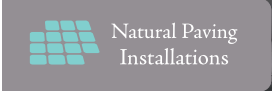 Warranty CertificateMore than just a contract, our warranty is our personal commitment that you’ll be satisfied with your patio installation now and into the future.We take great pride in the quality of everything we do, and we are confident enough to back our service with a one year warranty from installation completion for materials and two years for workmanship.Natural Paving Installations warrants to the customer that for a period of one year from the completion date of the work completed for the customer, the company will repair any defects to our products or workmanship performed by the company or its employees and for a period of three years from completion, workmanship will be covered.This Limited Warranty does not apply to any damage caused to the work by intentional misuse by the Customer, exposure to abrasive or corrosive materials, ordinary wear and tear, damages caused by physical impact, structural defects, natural disaster or any other causes out of the direct control of the Company.  Environmental conditions can affect the colour and finish of all products over time and the company cannot be held responsible for this.For this warranty to be valid, the customer must have paid in full and make the premises accessible to the company to perform the repairs.The company will furnish all labour and materials needed to honour this Limited Warranty.We aim to make our warranty service prompt and courteous, as customer satisfaction is at the forefront of Natural Paving Installations mind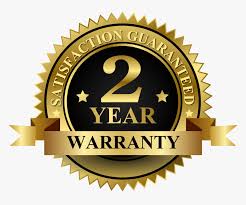 